Arbeitsblatt 1:Vorbereitung der BuchpräsentationTitel: _______________________________________________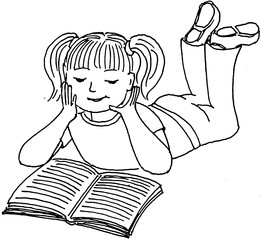 Autor/in: ____________________________________________Illustrator/in: _________________________________________Verlag: ______________________________________________Erscheinungsjahr:______________________________________Worum geht es in dem Buch? (mindestens fünf Sätze): __________________________________________________________________________________________________________________________________________________________________________________________________________________________________________________________Das Buch gefällt mir deshalb so gut, weil ______________________________________________________________________________________________________________________________________________________ An dem Buch hat mir nicht so gut gefallen, dass ______________________________________________________________________________________________________________________________________________________Meine Lieblingsperson in diesem Buch ist _____________________________, weil_________________________________________________________________________________________________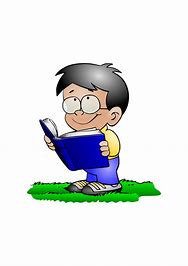 